Российская ФедерацияРеспублики ХакасияТаштыпского районаАдминистрация Имекского сельсоветаПОСТАНОВЛЕНИЕ16.12.2021                                            с. Имек                                                   № 229                      Об утверждении Положения о  составе и порядке подготовки документовтерриториального планирования муниципальногообразования Имекский сельсовет,о порядке подготовки изменений и внесения их в такие документы, состав, порядок подготовки,планов реализации таких документовВ соответствии с Градостроительным кодексом РФ, Федеральным законом от 27 июля 2010 года № 210-ФЗ «Об организации предоставления государственных и муниципальных услуг», Законом Республики Хакасия от 05.10.2012 № 83-ЗРХ «О градостроительной деятельности на территории Республики Хакасия», на основании Устава муниципального образования Имекский сельсовет от 04.01.2006г. (с изменениями и дополнениями), Администрация Имекского сельсовета                       п о с т а н о в л я е т:           1. Утвердить Положение о составе порядке подготовки документов территориального планирования муниципального образования Имекский сельсовет, о порядке подготовки изменений и внесения их в такие документы, а также состав, порядок подготовки планов реализации таких документов, согласно приложению.2. Настоящее постановление разместить на официальном сайте муниципального образования Имекский сельсовет в информационно – телекоммуникационной сети «Интернет».3. Постановление вступает в силу с момента его опубликования.      Глава Имекского сельсовета                                                     А.М. Тодояков   Приложениек постановлению Администрации Имекского сельсовета от 16.12.2021г. № 229 ПОЛОЖЕНИЕо составе и порядке подготовки документов территориального планирования муниципального образования Имекский сельсовет, о порядке подготовки изменений и внесения их в такие документы, а также состав, порядок подготовки планов реализации таких документовОбщие положенияНастоящее Положение о составе, порядке подготовки документа территориального планирования муниципального образования Имекский сельсовет, порядке подготовки изменений и внесения их в такой документ (далее — Положение) разработано в соответствии со статьями 8, 18, 23 - 25 Градостроительного кодекса Российской Федерации.Положение устанавливает требования к составу, порядку подготовки документа территориального планирования муниципального образования Имекский сельсовет, порядке подготовки изменений и внесения их в такой документ и не подлежит применению в части, противоречащей Градостроительному кодексу Российской Федерации.Территориальное планирование направлено на определение в документах территориального планирования назначения территорий исходя из совокупности социальных, экономических, экологических и иных факторов в целях обеспечения устойчивого развития территорий, развития инженерной, транспортной и социальной инфраструктур, обеспечения учета интересов граждан и их объединений, Российской Федерации, субъектов Российской Федерации, муниципальных образований, в том числе для установления функциональных зон, определения планируемого размещения объектов федерального значения, объектов регионального значения, объектов местного значения.2. Общие требования к подготовке генерального плана2.1. Подготовка генерального плана осуществляется в соответствии с требованиями статьи 9 Градостроительного кодекса Российской Федерации и с учетом региональных и местных нормативов градостроительного проектирования, заключения о результатах общественных обсуждений или публичных слушаний по проекту генерального плана, а также с учетом предложений заинтересованных лиц.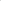 2.2. Подготовка генерального плана осуществляется применительно ко всей территории поселения.2.3. Подготовка генерального плана может осуществляться применительно к отдельным населенным пунктам, входящим в состав Имекского сельсовета с последующим внесением в генеральный план изменений, относящихся к другим частям территорий. Подготовка генерального плана и внесение в генеральный план изменений в части установления или изменения границы населенного пункта также могут осуществляться применительно к отдельным населенным пунктам, входящим в поселения.2.4. Решение о подготовке проекта генерального плана, а также решения о подготовке предложений о внесении в генеральный план изменений принимаются соответственно Главой муниципального образования.2.5. Финансирование подготовки генерального плана, подготовки изменений и внесения их в такой документ может осуществляется как за счет средств, предусмотренных на эти цели в местном бюджете на соответствующий год, так за счет средств заинтересованных лиц.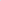 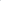 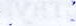 2.6. Генеральный план поселения утверждается на срок не менее чем двадцать лет.          2.7. Утверждение в генеральном плане границ функциональных зон не влечет за собой изменение правового режима земель, находящихся в границах указа зон.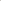 2.8. Требования к описанию и отображению в генеральном плане объектов федерального значения, объектов регионального значения, объектов местного значения устанавливаются федеральным органом исполнительной власти, осуществляющим функции по выработке и реализации государственной политики и нормативно-правовому регулированию в сфере строительства, архитектуры, градостроительства.Состав генерального планаСостав и содержание генерального плана определяется требованиями, установленными в статье 23 Градостроительного кодекса Российской Федерации.Порядок подготовки проекта генерального планаПорядок подготовки проекта генерального плана определяется требованиями, установленными в статье 24 Градостроительного кодекса Российской Федерации.При подготовке и утверждении генерального плана и при внесении изменений в генеральный план не допускается включать положения о территориальном планировании, реализация которых приведет к невозможности обеспечения эксплуатации существующих или планируемых для размещения объектов регионального значения.Подготовка генерального плана осуществляется на основании планов и программ комплексного социально-экономического развития муниципального образования (при их наличии) с учетом программ, принятых в установленном порядке и реализуемых за счет средств федерального бюджета, бюджетов субъектов Российской Федерации, местных бюджетов, решений органов государственной власти, органов местного самоуправления, иных главных распорядителей средств соответствующих бюджетов, предусматривающих создание объектов местного значения, инвестиционных программ субъектов естественных монополий, организаций коммунального комплекса и сведений, содержащихся в федеральной государственной информационной системе территориального планирования.Подготовка генерального плана осуществляется с учетом положений о территориальном планировании, содержащихся в документах территориального планирования Российской Федерации, документах территориального планирования двух и более субъектов Российской Федерации, документах территориального планирования субъекта Российской Федерации, документах территориального планирования муниципальных образований, а также с учетом предложений заинтересованных лиц.Заинтересованные лица вправе представить свои предложения по проекту генерального плана. Состав и содержание предложений должны соответствовать требованиям действующего законодательства о градостроительной деятельности.При подготовке генерального плана в обязательном порядке проводятся общественные обсуждения или публичные слушания в соответствии со статьями 5.1 и 28 Градостроительного кодекса Российской Федерации.Порядок согласования проекта генерального планаПроект генерального плана до его утверждения подлежит согласованию в случаях, установленных в статье 25 Градостроительного кодекса Российской Федерации.Иные вопросы, кроме указанных в частях 1 4,1 статьи 25 Градостроительного кодекса Российской Федерации вопросов, не могут рассматриваться при согласовании проекта генерального плана.Администрация муниципального образования обеспечивает доступ к проекту генерального плана и материалам по обоснованию такого проекта в информационной системе территориального планирования с использованием официального сайта в сети «Интернет”, определенного федеральным органом исполнительной власти, уполномоченным на осуществление контроля за соблюдением порядка ведения информационной системы территориального планирования, не менее чем за три месяца до их утверждения.Исходные данные для подготовки проекта генерального планаИсходные данные для подготовки проекта генерального плана включают в себя:нормативные правовые акты органов государственной власти Республики Хакасия и органов местного самоуправления по вопросам регулирования градостроительной деятельности, землепользования, охраны природных ресурсов, памятников истории и культуры и другую информацию, необходимую для разработки градостроительной документации; картографическую информацию, включая топографические карты различных требуемых масштабов, ортофотопланы, аэро- и космические снимки, в том числе цифровую картографическую информацию, представленную с необходимой точностью и имеющую достаточное для подготовки проектов генеральных планов содержание; иную информацию, требование о предоставлении которой может содержаться в задании на проектирование.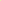 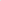 Состав и содержание исходных данных определяются в    соответствии с требованиями, предъявляемыми к генеральным планам.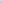 Источниками получения исходной информации для подготовки проектов генеральных планов являются:федеральная государственная информационная система территориального планирования; информационная система обеспечения градостроительной деятельности; автоматизированная информационная система государственного кадастра недвижимости; иные информационные государственные и муниципальные цифровые информационные ресурсы, предоставляемые уполномоченными органами исполнительной власти, органами местного самоуправления, ин организациями и физическими лицами; аналитические и статистические доклады, обзоры и отчеты; фонды картографической и геодезической информации; материалы инвентаризации земель и недвижимого имущества; материалы инженерно-геологических и инженерно-геодезических изысканий и исследований; планы и программы комплексного социально-экономического развития муниципального образования (при их наличии); программы, принятые в установленном порядке и реализуемые за счет средств федерального бюджета, местных бюджетов, решений органов государственной власти, органов местного самоуправления, иных главных распорядителей средств соответствующих бюджетов, предусматривающие создание объектов местного значения; инвестиционные программы субъектов естественных монополий, организаций коммунального комплекса и сведения, содержащиеся в федеральной государственной информационной системе территориального планирования; иные сведения.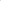 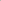 Исходные данные, как правило, предоставляются органом местного самоуправления или заинтересованным лицом, обеспечивающим подготовку генерального плана.Утверждение генерального планаПорядок утверждения генерального плана осуществляется в соответствии со статьей 24 Градостроительного кодекса Российской Федерации.Протокол общественных обсуждений или публичных слушаний, заключение о результатах общественных обсуждений или публичных слушаний являются обязательным приложением к проекту генерального плана, направляемому Главой муниципального образования в представительный орган местного самоуправления.Представительный орган местного самоуправления, с учетом протокола общественных обсуждений или публичных слушаний, заключения о результатах общественных обсуждений или публичных слушаний принимает решение об утверждении генерального плана или об отклонении проекта генерального плана и о направлении его, соответственно, Главе муниципального образования на доработку, в соответствии с указанными протоколом и заключением.Решение об утверждении генерального плана вступает в силу со дня его официального опубликования и является обязательным для исполнения всеми участниками градостроительной деятельности независимо от их организационно правовых форм и форм собственности.Правообладатели земельных участков и объектов капитального строительства, если их права и законные интересы нарушаются или могут быть нарушены в результате утверждения генерального плана, вправе оспорить генеральный план в судебном порядке.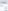 Администрацией муниципального образования, в срок, не превышающий десяти дней со дня утверждения генерального плана, должен быть обеспечен доступ к утвержденному документу территориального планирования муниципального образования (генеральному плану) и материалам по его обоснованию в информационной системе территориального планирования с использованием официального сайта соответственно уполномоченными федеральным органом исполнительной власти (ФГИС ТП).Реализация генерального планаРеализация генерального плана осуществляется в соответствии со статьей 26 Градостроительного кодекса Российской Федерации.Порядок подготовки изменений и внесения их в генеральный планПодготовка изменений и внесение изменений в генеральный план осуществляется в соответствии со статьей 9 и статьями 24 и 25 Градостроительного кодекса Российской Федерации.Внесение в генеральный план изменений, предусматривающих изменение границ населенных пунктов в целях жилищного строительства или определения зон рекреационного назначения, осуществляется без проведения общественных обсуждений или публичных слушаний.